Загадки про музыкальные инструментыУважаемые родители!Загадайте ребенку загадку, когда ребенок отгадает, предложите ему  нарисовать и раскрасить музыкальный инструмент, если ребенку сложно  нарисовать, предложите свою помощь.    Организуйте дома свой оркестр из подручных материалов.Со мной в поход легко идти,
Со мною весело в пути,
И я крикун, и я буян,                                                                       
Я звонкий, круглый…                     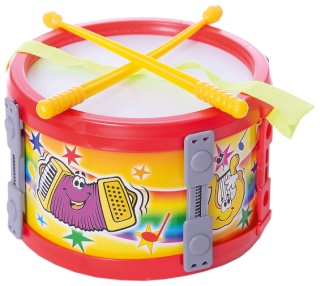 Я стою на трех ногах,
Ноги в черных сапогах.
Зубы белые, педаль.
Как зовут меня? …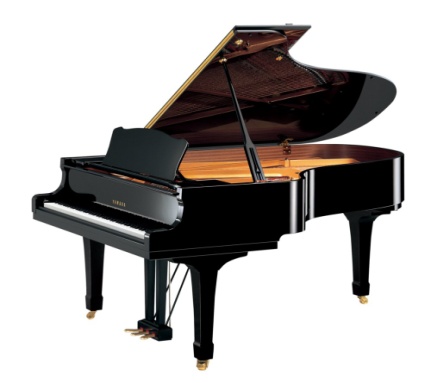 Отпускаем молоточки,
На железные листочки
И летит весёлый звон.
Что звенит?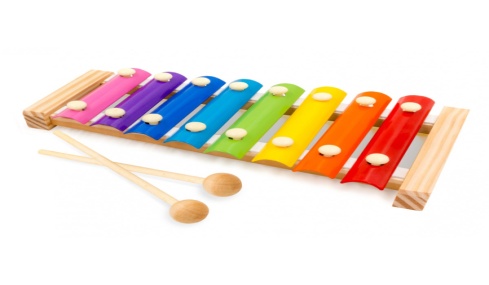 Всем известна на Руси, Хоть кого о ней спроси! У неё лишь три струны, Но она любовь страны. Выйдет Ваня за плетень И сыграет: «трень» да «брень»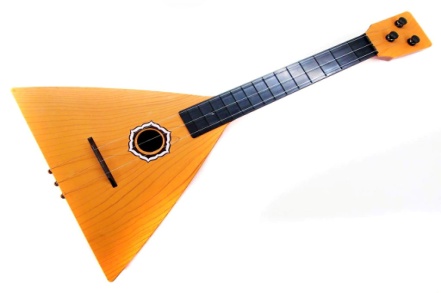 За обедом суп едят, К вечеру «заговорят» Деревянные девчонки, Музыкальные сестренки. Поиграй и ты немножко На красивых ярких…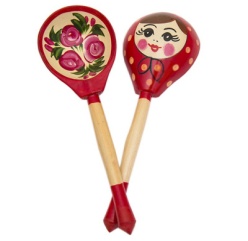 В лесу вырезана, Гладко вытесана, Поет-заливается. Как называется?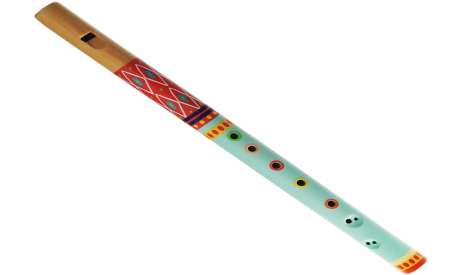 Вот клавиши, как на рояле, Но чтобы они заиграли, Чтобы песня была неплоха Растягивать надо меха.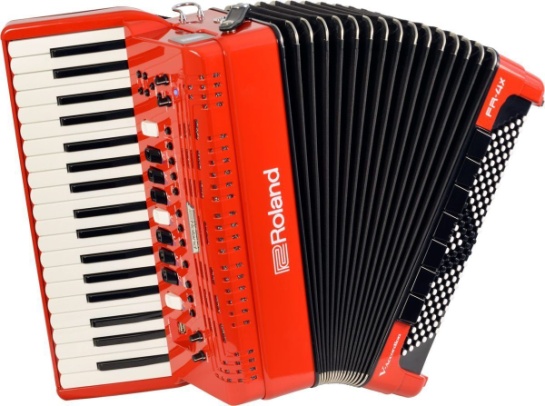 Звенит струна, поет она, И песня всем ее слышна. Шесть струн играют что угодно, А инструмент тот вечно модный. Он никогда не станет старым. Тот инструмент зовем…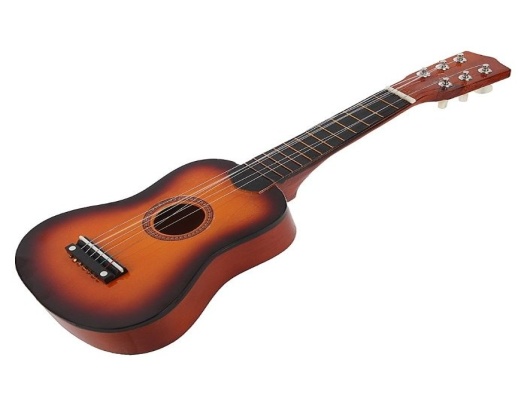 Зубы черные и белые выстроились в ряд.Ты не бойся – не кусаются,А если тронешь – зазвучат.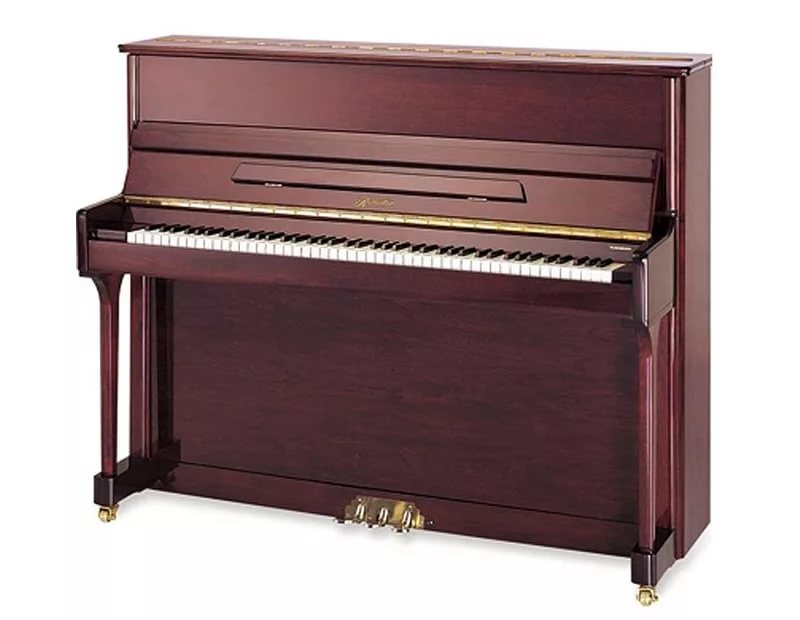 Он похож на погремушку, только это не игрушка!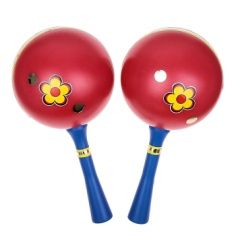 